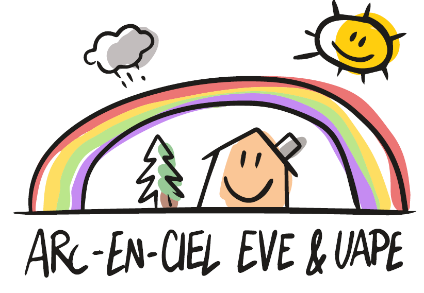 Maison de l’enfance de SaignelégierRue de la Gare 22350 Saignelégier Téléphone : 032 950 10 55E-mail : kevin.challet@saignelegier.chE-mail : melissa.arnoux@saignelegier.chSite internet : mesaignelegier.chJours fériés et vacances pour l’année 2023Reprise de l’annéeReprise le mardi 3 janvier à 07h00Pâques :	Fermé vendredi 7 avril toute la journéeFermé lundi 10 avril toute la journéeFête du travail :	 Lundi 1er maiAscension :Fermé jeudi 18 mai toute la journéeFermé vendredi 19 mai toute la journéePentecôte :		    Fermé lundi 29 mai toute la journéeFête-Dieu :	              Fermé jeudi 8 juin toute la journéeFête de l’indépendance :           Fermé vendredi 23 juin toute la journéeVacances d’été :                    Fermé dès lundi 17 juillet au vendredi 4 aoûtReprise le lundi 7 août à 07h00Assomption et lundi du Marché-Concours :	 Fermé lundi 14 août (Marché-Concours)Mardi 15 aoûtToussaint :             Fermé mercredi 1er novembre toute la journéeNoëlFermé à partir de vendredi 22 décembre à 18h00Reprise lundi 8 janvier 2024 à 07h00